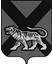 ТЕРРИТОРИАЛЬНАЯ ИЗБИРАТЕЛЬНАЯ КОМИССИЯ ХАНКАЙСКОГО РАЙОНАР Е Ш Е Н И Е12.08.2021 		                   с. Камень-Рыболов	                                № 15/6817 часов 07 минутО регистрации кандидата в депутаты Законодательного Собрания Приморского края, выдвинутого избирательным объединением «Приморское региональное отделение Политической партии ЛДПР - Либерально-демократической партии России» по одномандатному избирательному округу № 18, Акуленко Д.В.Проверив соблюдение требований Избирательного кодекса Приморского края к представлению кандидатом, выдвинутым избирательным объединением  «Приморское региональное отделение Политической партии ЛДПР - Либерально-демократической партии России» по одномандатному избирательному округу № 18, Акуленко Дмитрием Владимировичем документов в окружную избирательную комиссию, а также достоверность сведений о кандидате, территориальная избирательная комиссия Ханкайского района установила следующее:представление кандидатом в депутаты Законодательного Собрания Приморского края по одномандатному избирательному округу № 18 Акуленко Дмитрием Владимировичем документов в территориальную избирательную комиссию Ханкайского района, на которую решением Избирательной комиссии Приморского края от 4 июня 2021 года № 269/1823 «О возложении полномочий окружных избирательных комиссий по выборам депутатов Законодательного Собрания Приморского края на территориальные избирательные комиссии» возложены полномочия окружной избирательной комиссии одномандатного избирательного округа № 18, соответствует требованиям статей 40, 42, 44 и 46 Избирательного кодекса Приморского края.С учетом изложенного, руководствуясь статьями 47 и 49 Избирательного кодекса Приморского края, территориальная избирательная комиссия Ханкайского районаРЕШИЛА:1. Зарегистрировать кандидата в депутаты Законодательного Собрания Приморского края, выдвинутого избирательным объединением «Приморское региональное отделение Политической партии ЛДПР - Либерально-демокра-тической партии России»  по одномандатному избирательному округу № 18, Акуленко Дмитрия Владимировича.2. Выдать Акуленко Д.В. удостоверение установленного образца.        3. Опубликовать настоящее решение в газете «Приморская газета: официальное издание органов государственной власти Приморского края».Председатель  комиссии						            О.В. ГурулеваСекретарь комиссии                                                                       М.В. Герасименко